臺北市酷課學園網路學校106學年度第一學期國七學生「國中數位學習多元增能培力專班」招生簡章壹、依據一、依據106年1月17日市長室會議「校園推動e化教育辦理情形報告」決議，本計畫為本局「推動校園e化教育」政策之「創新智慧教學」推動項目之一。二、107年月日北市教資字第10639203300號「臺北市酷課學園網路學校試辦計畫」辦理。貳、目的一、提供臺北市國中學生接受適性教育之機會。二、發展臺北數位學習課程，培養學生自主學習的能力。三、落實臺北市落實數位教育資源共享理念。叁、辦理單位一、指導單位：臺北市政府教育局二、主辦單位：臺北市數位學習教育中心、臺北市立中崙高級中學肆、辦理期程與班別: 106年9月25 日(星期一 )至107年1月12 日(星期五 )。「數位科學」專班每週五下午4:30-6:00。「神奇筆記術(一)」專班每週三下午4:30-6:00。「神奇筆記術(二)」專班每週四下午4:30-6:00。伍、授課方式:實體課程:每一期程兩次(時間另訂)。第一次：數位學習平台教育訓練。第二次：頒發結訓合格證書。線上課程:以數位學習平台(課程資源平臺)與同步視訊互動(線上虛擬教室)，進行同步與非同步數位課程學習。陸、實體課程辦理地點：臺北市立中崙高級中學（臺北市松山區八德路四段101號）。柒、聯絡人：網路學校專案執行祕書  吳宜蓉 　 電話：(02)27535316＃104柒、參加對象與條件:設籍於臺北市國中七年級學生申請與確認具有臺北市學生單一簽入帳號（若無帳號請與就讀學校資訊組確認）需自備電腦（具網路攝影機、耳機、麥克風）、手機或平板（能執行ＡＰＰ與拍照上傳功能）。【具低收入戶資格者，可向中崙高中申請借用設備。】能全程參與線上課程與兩次的現場實體課程(第一次實體課程暫訂於106/9/24日(星期日)上午9:00-12:00辦理)。捌、課程內容與人數限制:詳如附件1。玖、課程費用與獎勵: 本課程活動經費由「臺北市酷課學園網路學校推動計畫」項下支應，學員課程費用全免。學生依各選修課程相關規定修習，該課程成績合格者，由臺北市數位學習教育中心授予修課證明。壹拾、報名事宜報名日期：公告日起至106年9月20日止，依報名順序依序錄取。報名方式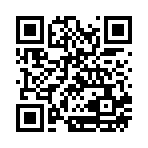 步驟一:先填寫google報名表單: https://goo.gl/forms/8TKOhmBK7N9tdRp83   （必填，提交報名表時間作為錄取先後依據）。(二)步驟二:提交google報名表單後，請完成報名資料表(附件2)            Email至t1084@zlsh.tp.edu.tw。三、公告錄取：於106年9月21 日下午4時前，將錄取名單公告於本校網站(http://www.zlsh.tp.edu.tw/最新消息)。壹拾參、本招生簡章經奉核後實施，修正時亦同。【附件1】	臺北市酷課學園網路學校國中數位學習多元增能培力專班課程表【附件2】臺北市酷課學園網路學校國中數位學習多元增能培力專班報名表課程名稱課程名稱『數位科學』專班授課教師授課教師敦化國中 劉睿荷老師辦理日期辦理日期自106年9月25 日至107年1月13 日上課時間上課時間每週 五 下午4:30至6:00止人數限制人數限制30名        課程大綱        課程大綱        課程大綱第一週相見歡、課程介紹相見歡、課程介紹第二週:數位測量高度、寬度、距離、面積數位測量高度、寬度、距離、面積第三週數據分析─平均數、中位數、標準差數據分析─平均數、中位數、標準差第四週科學app介紹─游標尺科學app介紹─游標尺第五週數據分析─圖表介紹part1數據分析─圖表介紹part1第六週數據分析─圖表介紹part2數據分析─圖表介紹part2第七週數位學習─密度數位學習─密度第八週數據分析─曲線擬合數據分析─曲線擬合第九週數位學習─波數位學習─波第十週數位量測─波數位量測─波第十一週數位學習─光與顏色數位學習─光與顏色第十二週數位學習─幾何光學part1數位學習─幾何光學part1第十三週數位學習─幾何光學part2數位學習─幾何光學part2第十四週數位學習─幾何光學part3數位學習─幾何光學part3第十五週數位學習─幾何光學part4數位學習─幾何光學part4第十六週數位學習─電路組裝套件part1數位學習─電路組裝套件part1第十七週數位學習─電路組裝套件part2數位學習─電路組裝套件part2第十八週數位學習─電路組裝套件part3數位學習─電路組裝套件part3課程名稱課程名稱『神奇筆記術(一)』專班『神奇筆記術(二)』專班授課教師授課教師中崙高中 吳宜蓉老師中崙高中 吳沛璇老師辦理日期辦理日期自106年9月25 日至107年1月13 日自106年9月25 日至107年1月13 日上課時間上課時間每週 三 下午4:30至6:00止每週 四 下午4:30至6:00止人數限制人數限制10名10名        課程大綱        課程大綱        課程大綱        課程大綱第一週概論&預習的方法和技巧概論&預習的方法和技巧概論&預習的方法和技巧第二週:六何法提問六何法提問六何法提問第三週六何法提問實務練習六何法提問實務練習六何法提問實務練習第四週六何法提問討論發表六何法提問討論發表六何法提問討論發表第五週語句摘要實務與練習語句摘要實務與練習語句摘要實務與練習第六週語句摘要法討論發表語句摘要法討論發表語句摘要法討論發表第七週情節摘要法實務與練習情節摘要法實務與練習情節摘要法實務與練習第八週情節摘要法討論發表情節摘要法討論發表情節摘要法討論發表第九週認識圖像組織摘要法part1─ 曼陀羅摘要法認識圖像組織摘要法part1─ 曼陀羅摘要法認識圖像組織摘要法part1─ 曼陀羅摘要法第十週認識圖像組織摘要法part2─金字塔摘要法認識圖像組織摘要法part2─金字塔摘要法認識圖像組織摘要法part2─金字塔摘要法第十一週認識圖像組織摘要法part3─韋恩圖摘要法認識圖像組織摘要法part3─韋恩圖摘要法認識圖像組織摘要法part3─韋恩圖摘要法第十二週認識圖像組織摘要法part4─魚骨圖摘要法認識圖像組織摘要法part4─魚骨圖摘要法認識圖像組織摘要法part4─魚骨圖摘要法第十三週認識圖像組織摘要法part5─T圖T表摘要法認識圖像組織摘要法part5─T圖T表摘要法認識圖像組織摘要法part5─T圖T表摘要法第十四週認識圖像組織摘要法part6─筆記方格摘要法認識圖像組織摘要法part6─筆記方格摘要法認識圖像組織摘要法part6─筆記方格摘要法第十五週摘要法與圖像組織綜合練習摘要法與圖像組織綜合練習摘要法與圖像組織綜合練習第十六週期末發表期末發表期末發表備註兩班課程內容相同，僅時間與授課教師相異。兩班課程內容相同，僅時間與授課教師相異。兩班課程內容相同，僅時間與授課教師相異。學生基本資料學生基本資料學生基本資料學生基本資料學生基本資料學生基本資料學生基本資料學生基本資料學生基本資料學生基本資料學生姓名學生姓名性別性別□男　      □女□男　      □女□男　      □女身分證字號身分證字號生日生日年 　　    月   　　   日年 　　    月   　　   日年 　　    月   　　   日就讀學校就讀學校班級班級年　      班年　      班年　      班學生家長姓名關係學生家長電話日夜夜緊急聯絡電話學生家長E-mail報名活動同意書(由家長填寫並簽名蓋章)報名活動同意書(由家長填寫並簽名蓋章)報名活動同意書(由家長填寫並簽名蓋章)報名活動同意書(由家長填寫並簽名蓋章)報名活動同意書(由家長填寫並簽名蓋章)報名活動同意書(由家長填寫並簽名蓋章)報名活動同意書(由家長填寫並簽名蓋章)報名活動同意書(由家長填寫並簽名蓋章)報名活動同意書(由家長填寫並簽名蓋章)報名活動同意書(由家長填寫並簽名蓋章)        茲同意本人子弟              報名參加「臺北市酷課學園網路學校國中線上線上多元增能培力專班」課程，並指導本人子弟恪遵以下守則：學生須全程參與線上課程(請假不得超過三次)。學生須參兩次現場實體課程。課程進行時間請學生一律遵守課程相關規定。此致 臺北市立中崙高級中學家長：　　　　　　　　　(簽名蓋章)　　　　　中華民國　　年　　月　　日        茲同意本人子弟              報名參加「臺北市酷課學園網路學校國中線上線上多元增能培力專班」課程，並指導本人子弟恪遵以下守則：學生須全程參與線上課程(請假不得超過三次)。學生須參兩次現場實體課程。課程進行時間請學生一律遵守課程相關規定。此致 臺北市立中崙高級中學家長：　　　　　　　　　(簽名蓋章)　　　　　中華民國　　年　　月　　日        茲同意本人子弟              報名參加「臺北市酷課學園網路學校國中線上線上多元增能培力專班」課程，並指導本人子弟恪遵以下守則：學生須全程參與線上課程(請假不得超過三次)。學生須參兩次現場實體課程。課程進行時間請學生一律遵守課程相關規定。此致 臺北市立中崙高級中學家長：　　　　　　　　　(簽名蓋章)　　　　　中華民國　　年　　月　　日        茲同意本人子弟              報名參加「臺北市酷課學園網路學校國中線上線上多元增能培力專班」課程，並指導本人子弟恪遵以下守則：學生須全程參與線上課程(請假不得超過三次)。學生須參兩次現場實體課程。課程進行時間請學生一律遵守課程相關規定。此致 臺北市立中崙高級中學家長：　　　　　　　　　(簽名蓋章)　　　　　中華民國　　年　　月　　日        茲同意本人子弟              報名參加「臺北市酷課學園網路學校國中線上線上多元增能培力專班」課程，並指導本人子弟恪遵以下守則：學生須全程參與線上課程(請假不得超過三次)。學生須參兩次現場實體課程。課程進行時間請學生一律遵守課程相關規定。此致 臺北市立中崙高級中學家長：　　　　　　　　　(簽名蓋章)　　　　　中華民國　　年　　月　　日        茲同意本人子弟              報名參加「臺北市酷課學園網路學校國中線上線上多元增能培力專班」課程，並指導本人子弟恪遵以下守則：學生須全程參與線上課程(請假不得超過三次)。學生須參兩次現場實體課程。課程進行時間請學生一律遵守課程相關規定。此致 臺北市立中崙高級中學家長：　　　　　　　　　(簽名蓋章)　　　　　中華民國　　年　　月　　日        茲同意本人子弟              報名參加「臺北市酷課學園網路學校國中線上線上多元增能培力專班」課程，並指導本人子弟恪遵以下守則：學生須全程參與線上課程(請假不得超過三次)。學生須參兩次現場實體課程。課程進行時間請學生一律遵守課程相關規定。此致 臺北市立中崙高級中學家長：　　　　　　　　　(簽名蓋章)　　　　　中華民國　　年　　月　　日        茲同意本人子弟              報名參加「臺北市酷課學園網路學校國中線上線上多元增能培力專班」課程，並指導本人子弟恪遵以下守則：學生須全程參與線上課程(請假不得超過三次)。學生須參兩次現場實體課程。課程進行時間請學生一律遵守課程相關規定。此致 臺北市立中崙高級中學家長：　　　　　　　　　(簽名蓋章)　　　　　中華民國　　年　　月　　日        茲同意本人子弟              報名參加「臺北市酷課學園網路學校國中線上線上多元增能培力專班」課程，並指導本人子弟恪遵以下守則：學生須全程參與線上課程(請假不得超過三次)。學生須參兩次現場實體課程。課程進行時間請學生一律遵守課程相關規定。此致 臺北市立中崙高級中學家長：　　　　　　　　　(簽名蓋章)　　　　　中華民國　　年　　月　　日        茲同意本人子弟              報名參加「臺北市酷課學園網路學校國中線上線上多元增能培力專班」課程，並指導本人子弟恪遵以下守則：學生須全程參與線上課程(請假不得超過三次)。學生須參兩次現場實體課程。課程進行時間請學生一律遵守課程相關規定。此致 臺北市立中崙高級中學家長：　　　　　　　　　(簽名蓋章)　　　　　中華民國　　年　　月　　日